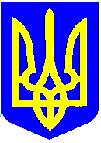 НОВОУШИЦЬКА СЕЛИЩНА РАДАВИКОНАВЧИЙ КОМІТЕТРІШЕННЯПро проект рішення селищної ради«Про затвердження Програмицифрового розвитку земельних відносинНовоушицької селищної ради  на 2021-2023 роки»Керуючись Земельним кодексом України, статтями 11, 33, 40, пунктом 3 частини четвертої статті 42, частиною тринадцять статті 46, статтями 51-53, частиною шостою статті 59 Закону України «Про місцеве самоврядування в Україні», виконавчий комітет селищної радиВИРІШИВ:   Схвалити проект рішення сесії селищної ради «Про затвердження Програми цифрового розвитку земельних відносин Новоушицької селищної ради  на 2021-2023 роки» (додається).   Винести на розгляд сесії Новоушицької селищної ради проект Програми цифрового розвитку земельних відносин Новоушицької селищної ради  на 2021-2023 роки.   Загальному відділу Новоушицької селищної ради з дотриманням вимог Закону України «Про доступ до публічної інформації» не пізніше п’яти робочих днів з дня прийняття цього рішення оприлюднити його на офіційному веб-сайті Новоушицької селищної ради.   Контроль за виконанням цього рішення покласти на відділ земельних відносин та охорони навколишнього природного середовища Новоушицької селищної ради.Селищний голова	Анатолій ОЛІЙНИКДодатокдо рішення виконавчого комітету  від ________2021 року № __Програма цифрового розвитку земельних відносинНовоушицької селищної радина 2021-2022 рокиПаспортПрограми цифрового розвитку земельних відносин Новоушицької селищної ради  на 2021-2023 роки(далі – Програма)1. Загальні положення1.1. Програма цифрового розвитку земельних відносин Новоушицької селищної ради  на 2021-2023 роки (далі - Програма) розроблена відповідно до Конституції України, законів України «Про місцеве самоврядування в Україні», «Про Національну програму інформатизації», «Про Концепцію Національної програми інформатизації», «Про доступ до публічної інформації», Постанови Кабінету Міністрів України від 30.01.2019 №56 «Деякі питання цифрового розвитку», інших нормативно-правових документів.1.2. Для вирішення завдань Програми відповідальний виконавець Відділ земельних відносин та охорони навколишнього природного середовища Новоушицької селищної ради,  виконавчі органи селищної ради та інші учасники керуються Конституцією України, законами України «Про місцеве самоврядування в Україні”, «Про Національну програму інформатизації», “Про адміністративні послуги”, «Про Концепцію Національної програми інформатизації, «Про інформацію», «Про електронні документи і електронний документообіг», «Про телекомунікації», «Про захист інформації в інформаційно-телекомунікаційних системах». «Про захист персональних даних», «Про доступ до публічної інформації», іншими нормативними документами.1.3. Програма спрямована на реалізацію політики впровадження інформатизації, цифровізації, цифрового розвитку, цифрових інновацій, електронного урядування, електронної демократії, створення ефективних механізмів управління з  використанням  сучасних інформаційно-комунікаційних технологій і передбачає:створення електронних  геоінформаційних ресурсів (геоінформаційної системи) селищної ради та її виконавчих органів;зміну принципів управління виконавчих органів селищної ради, їх взаємодію між собою, громадянами та бізнесом;забезпечення відкритого діалогу між владою, громадянами та бізнесом;створення сприятливих умов для підприємницької діяльності;визначення основних принципів розвитку інформаційно-комунікаційних технологій;запровадження електронних послуг (сервісів), зокрема шляхом впровадження геоінформаційної системи територіальної громади;підвищення ефективності управління селищним господарством;сприяння створенню безпечних та комфортних умов проживання.1.4. Програма розглядається як складова частина Національної програми інформатизації.1.5. Основні терміни та поняття:інформатизація - сукупність взаємопов'язаних організаційних, правових, політичних, соціально-економічних, науково-технічних, виробничих процесів, що спрямовані на створення умов для задоволення інформаційних потреб громадян та суспільства на основі створення, розвитку і використання інформаційних систем, мереж, ресурсів та інформаційних технологій, які побудовані на основі застосування сучасної обчислювальної та комунікаційної техніки;інформаційний ресурс - сукупність документів у інформаційних системах (бібліотеках, архівах, банках даних тощо);цифровізація – це насичення фізичного світу електронно-цифровими пристроями, засобами, системами та налагодження електронно-комунікаційного обміну між ними, що фактично уможливлює інтегральну взаємодію віртуального та фізичного, тобто створює кіберфізичний простір;електронне урядування - форма організації державного управління, яка сприяє підвищенню ефективності, відкритості та прозорості діяльності органів державної влади та органів місцевого самоврядування з використанням інформаційно-телекомунікаційних технологій для формування нового типу держави, орієнтованої на задоволення потреб громадян;електронна демократія - форма суспільних відносин, за якої громадяни та організації залучаються до державотворення та державного управління, а також до місцевого самоврядування шляхом широкого застосування інформаційно-комунікаційних технологій в демократичних процесах, що дає змогу: посилити участь, ініціативність та залучення громадян на загальнодержавному, регіональному та місцевому рівні до публічного життя; поліпшити прозорість процесу прийняття рішень, а також підзвітність демократичних інститутів; поліпшити зворотну реакцію суб’єктів владних повноважень на звернення громадян; сприяти публічним дискусіям та привертати увагу громадян до процесу прийняття рішень;інструменти електронної демократії - засоби для забезпечення формування та реалізації державної політики, розвитку самоврядування шляхом використання інформаційно-комунікаційних технологій в демократичних процесах.геопортал містобудівного      кадастру      -      сукупність інтернет-засобів та сервісів геопросторових даних,  що підтримують метадані про геоінформаційні  ресурси  містобудівного  кадастру  забезпечують  доступ до них та до публічних інформаційних ресурсів містобудівного кадастру в Інтернеті;геопросторовий об'єкт   -   об'єкт   реального   світу,    що характеризується  певним місцезнаходженням на Землі і визначений у встановленій системі просторово-часових координат;геопросторові дані - використовується у значенні,  наведеному у   Законі   України  "Про  топографо-геодезичну  і  картографічну діяльність" ( 353-14 );інтероперабельність -  здатність  геоінформаційних  ресурсів,технічних    та    програмних    засобів   інформаційної   системи містобудівного  кадастру  до   функціональної   та   інформаційної взаємодії в середовищі геоінформаційних систем;інформаційні   ресурси   системи  містобудівного  кадастру  - затверджена  містобудівна,  проектна  та планувальна документація, склад  і  зміст  якої  визначено  законодавством  України  у сфері містобудівної   діяльності  та  будівельними  нормами,  державними стандартами   і   правилами,   метадані  про  цю  документацію  та електронні   копії   містобудівної,   проектної   та  планувальної документації,   що   вводяться   і   зберігаються  в  базах  даних інформаційної системи містобудівного кадастру, бази геопросторових даних  єдиної  цифрової  топографічної  основи  території, реєстри адрес,  вулиць  та  інших  поіменованих об'єктів, профільні набори геопросторових  даних  із  земельного та інших видових (галузевих) кадастрів,   будівельні   норми,  державні  стандарти  і  правила, регламенти,  інші  документи  та  масиви документів, що підлягають реєстрації  та обліку в системі містобудівного кадастру відповідно до  законодавства;  {  Абзац шостий пункту 2 із змінами, внесеними згідно з Постановою КМ N 532 ( 532-2013-п ) від 24.07.2013 } інформаційна автоматизована  система  (далі  -   інформаційна система)  -  використовується  у  значенні,  наведеному  у  Законі України "Про захист інформації  в  інформаційно-телекомунікаційних системах" ( 80/94-ВР ); кадастрова довідка   -   документ,   що   містить  запитувані споживачем  офіційні   відомості   містобудівного   кадастру,   що характеризують  діючі  на певній території містобудівні регламенти та інші умови провадження містобудівної  діяльності,  містобудівні умови та обмеження, а також (у разі наявності) вимоги та обмеження щодо використання земельних ділянок і розташованих на них об'єктів нерухомості,  інші  довідкові  відомості  з інформаційних ресурсів містобудівного кадастру;компоненти інформаційної системи  містобудівного  кадастру  - інформаційні   ресурси  містобудівного  кадастру  та  інформаційні технології  у   складі   технічних,   програмних,   лінгвістичних,правових,   організаційних  засобів,  що  забезпечують  проведення перевірки   інформаційних   ресурсів,   їх   реєстрацію,    облік, зберігання, актуалізацію та надання користувачам; метадані містобудівного  кадастру  - довідкова інформація про інформаційні  ресурси  та   про   сервіси   інформаційних   систем містобудівного кадастру; містобудівний кадастр   -   державна  система  зберігання  та використання     геопросторових     даних      про      територію, адміністративно-територіальні         одиниці,         екологічні, інженерно-геологічні  умови,  інформаційних  ресурсів  будівельних норм,  державних стандартів і правил для задоволення інформаційних потреб у плануванні територій та будівництві, формування галузевої складової державних геоінформаційних ресурсів;Мета, цілі та завдання Програми2.1 Основною метою Програми є забезпечення реалізації державної та формування місцевої політики у сфері електронного урядування та електронної демократії, розвитку інформаційного суспільства, цифрових навичок та цифрових прав громадян, відкритих даних, розвитку місцевих електронних інформаційних ресурсів та сучасних інформаційних технологій, ефективного прийняття управлінських рішень.2.2. Впровадження цифрового розвитку передбачає створення якісно нових форм організації діяльності селищної ради, її взаємодію з громадянами та суб’єктами господарювання через забезпечення прозорості, підзвітності, швидкості та ефективності у наданні послуг, використання геоінформаційних технологій та створення можливостей для посилення впливу суспільства на прийняття рішень органами місцевої влади з використанням можливостей Інтернет.2.3. Розробка Програми здійснювалася з урахуванням сучасних світових тенденцій в геоінформаційних технологіях, а також відповідно до потреб і можливостей громади. При розробці Програми ставилися наступні цілі:дотримання принципів відкритості та підзвітності влади;посилити вплив інформатизації та інформаційних технологій на вирішення питань, які стоять перед селищною радою;визначити основну мету, принципи і обрати пріоритетні напрямки цифрового розвитку на 2021-2022 роки;сформувати основні завдання по пріоритетних напрямках інформатизації;визначити напрямки організаційного та ресурсного забезпечення виконання основних заходів реалізації Програми і вплив результатів від її реалізації.2.4. Основними завданнями Програми є:створення геоінформаційної системи управління територією _________________ територіальної та формування просторової бази даних інформаційних ресурсів громади;відкритість та доступність інформації про діяльність Новоушицької територіальної громади та її виконавчих органів, належний доступ до містобудівної та землевпорядної інформації, нормативних актів, розвиток електронної демократії;впровадження єдиної геоінформаційної системи громади, розвиток електронних публічних послуг та сервісів, підключення до системи електронної взаємодії державних електронних інформаційних ресурсів;впровадження інформаційних систем обліку та управління комунальним майном, інвестиційними об'єктами та іншими активами територіальної громади створення;впровадження та функціонування геоінформаційної системи та забезпечення доступу до геопорталу;забезпечення надійної матеріальної комунікаційно - комп’ютерної бази всіх складових системи електронного урядування та вжиття заходів для безперебійного їх функціонування;поліпшення внутрішньої роботи працівників громади та підпорядкованих установ через модернізацію технічного оснащення та створення умов для використання геоінформаційних технологій для внутрішньої роботи (доступ до бази інформаційних ресурсів громади засобами аутентифікації спеціаліста в геоінформаційній системі);забезпечення функціонування реєстру територіальної громади та формування відомостей для спрощення надання публічних та соціальних послуг;підвищення рівня цифрової грамотності органів місцевого самоврядування та громадян;впровадження систем інформування та управління селищним господарством;доступ до інформації людей з особливими потребами.Очікувані результати реалізації Програми3.1 Прийняття Програми дозволить забезпечити подальший розвиток інформаційних технологій Новоушицької селищної ради.3.2. Очікувані результати реалізації Програми:політика цифрового розвитку реалізується на засадах відкритості, прозорості, багаторазовості використання, технологічної нейтральності, інтероперабельності, безпечності, інклюзивності та доступності;створення геоінформаційної системи, геопорталу;покращання якості надання адміністративних та соціальних послуг, обмін даними для забезпечення електронних послуг та підключення до загальнодержавних інформаційних систем;формування та розвиток відкритих даних;високий рівень автоматизації бізнес-процесів у виконавчих органах громади;функціонування та розвиток інформаційно-телекомунікаційних систем як бази для цифрового розвитку;підвищення рівня цифрової грамотності органів місцевого самоврядування та громадян;впровадження цифрових технологій у розвиток життєзабезпечуючої інфраструктури;підвищення рівня залучення та ініціативності громадян в процесах розвитку та муніципальному управлінні за допомогою інструментів геоінформаційної системи;впровадження інноваційних проектів за ініціативами прогресивних громадян, молоді, організацій.3.3. Розвинута інформаційна інфраструктура, наявність оперативної і достовірної інформації слугуватиме для:покращення моделі муніципального управління для прийняття обґрунтованих рішень та підвищення ефективності діяльності селищної ради та її виконавчих органів;побудови інформаційного суспільства та впровадження електронного урядування та електронної демократії у Новоушицькій  селищній громаді;створення комфортних та безпечних умов для проживання та розвитку бізнесу, завдяки реалізованим цифровим можливостям.Ключові індикатори реалізації Програми4.1 Успішність реалізації заходів Програми відображатиметься наступними ключовими індикаторами:створена геоінформаційна системи Новоушицької територіальної громади та кількість її відвідувань;кількість відділів та спеціалістів виконавчих органів, підключених до геоінформаційної системи;кількість опублікованих наборів відкритих даних;кількість відкритих реєстрів та об’єктів, опублікованих на геопорталі;кількість впроваджених інструментів автоматизації внутрішніх бізнес-процесів селищної ради;створений ситуаційний центр;кількість інформаційно-освітніх заходів.Обґрунтування шляхів і засобів розв’язання проблеми5.1. Організація виконання та координація діяльності щодо реалізації Програми здійснюється відповідальним виконавцем Програми.5.2. Контроль за виконанням Програми здійснюється постійною комісією з питань, земельних відносин,  охорони навколишнього природного середовища, планування територій та містобудування.5.3 За необхідності, заходи Програми можуть бути скориговані з урахуванням потреб, соціально-економічної та фінансових можливостей бюджету. Для реалізації основних заходів Програми можуть прийматись додаткові цільові програми.Фінансове забезпечення Програми6.1. Фінансування заходів Програми здійснюється за рахунок та в межах коштів бюджету Новоушицької селищної ради, передбачених на відповідний бюджетний рік, коштів комунальних підприємств, а також інших джерел фінансування, не заборонених чинним законодавством.6.2. Обсяг фінансування заходів Програми за рахунок коштів бюджету затверджується селищною радою щорічно в складі видатків бюджету Новоушицької селищної ради на відповідний рік.Відповідальний                                _______________                             Олексій АНДРІЄНКОНова Ушиця№№Ініціатор розроблення ПрограмиНовоушицька селищна радаНормативно-правові документи    Закони України «Про Національну програму інформатизації», «Про Концепцію Національної програми інформатизації», «Про доступ до публічної інформації», «Про національну інфраструктуру просторових даних» Постанови Кабінету Міністрів України від 30.01.2019 №56 «Деякі питання цифрового розвитку», Постанови Кабінету Міністрів України від 25.05.2012 №559 «Про містобудівний кадастр», керуючись Законом України «Про місцеве самоврядування в Україні»Розробник ПрограмиНовоушицька селищна радаВідповідальний виконавець ПрограмиВідділ земельних відносин та охорони навколишнього природного середовища Новоушицької селищної радиУчасники та співвиконавці ПрограмиВиконавчі органи селищної радиГоловна мета Програми    Забезпечення реалізації державної та формування місцевої політики у сфері електронного урядування та електронної демократії, розвитку інформаційного суспільства, цифрових навичок та цифрових прав громадян, відкритих даних, розвитку місцевих електронних інформаційних ресурсів та сучасних інформаційних технологій, ефективного прийняття управлінських рішень.Термін реалізації Програми2021 - 2023 рокиДжерела фінансуванняКошти бюджету селищної ради, кошти інших джерел, не заборонені чинним законодавством.Очікувані результати реалізації Програми      Політика цифрового розвитку реалізується на засадах відкритості, прозорості, багаторазовості використання, технологічної нейтральності, інтероперабельності, безпечності, інклюзивності та доступності.Створення інформаційних систем, сайтів, порталів. Обмін даними для забезпечення електронних послуг та підключення до загальнодержавних інформаційних систем. Формування відкритих даних. Високий рівень автоматизації бізнес-процесів управління громадою. Функціонування та розвиток інформаційно-телекомунікаційної ситеми. Впровадження цифрових технологій у розвиток життєзабезпечуючої інфраструктури селищної ради. Участь громадян у проектах, програмах, освітніх заходах.